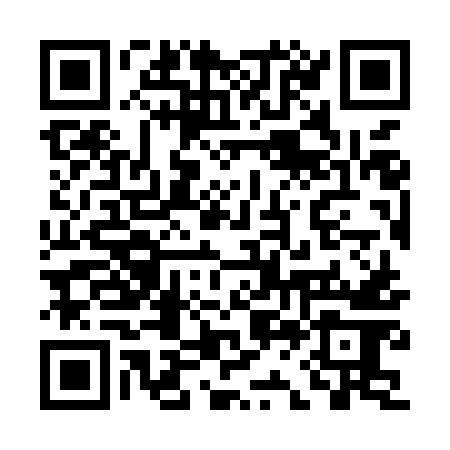 Ramadan times for Lohitzun-Oyhercq, FranceMon 11 Mar 2024 - Wed 10 Apr 2024High Latitude Method: Angle Based RulePrayer Calculation Method: Islamic Organisations Union of FranceAsar Calculation Method: ShafiPrayer times provided by https://www.salahtimes.comDateDayFajrSuhurSunriseDhuhrAsrIftarMaghribIsha11Mon6:216:217:221:144:307:067:068:0712Tue6:196:197:211:144:307:077:078:0913Wed6:186:187:191:134:317:087:088:1014Thu6:166:167:171:134:327:097:098:1115Fri6:146:147:151:134:327:117:118:1216Sat6:126:127:141:124:337:127:128:1317Sun6:106:107:121:124:347:137:138:1518Mon6:086:087:101:124:347:147:148:1619Tue6:076:077:081:124:357:157:158:1720Wed6:056:057:071:114:367:177:178:1921Thu6:036:037:051:114:367:187:188:2022Fri6:016:017:031:114:377:197:198:2123Sat5:595:597:011:104:387:207:208:2224Sun5:575:576:591:104:387:217:218:2425Mon5:555:556:581:104:397:237:238:2526Tue5:545:546:561:094:397:247:248:2627Wed5:525:526:541:094:407:257:258:2728Thu5:505:506:521:094:407:267:268:2929Fri5:485:486:501:094:417:277:278:3030Sat5:465:466:491:084:427:287:288:3131Sun6:446:447:472:085:428:308:309:331Mon6:426:427:452:085:438:318:319:342Tue6:406:407:432:075:438:328:329:353Wed6:386:387:422:075:448:338:339:374Thu6:376:377:402:075:448:348:349:385Fri6:356:357:382:065:458:368:369:396Sat6:336:337:362:065:458:378:379:417Sun6:316:317:352:065:468:388:389:428Mon6:296:297:332:065:468:398:399:439Tue6:276:277:312:055:468:408:409:4510Wed6:256:257:302:055:478:418:419:46